КАРТА ДИСТАНЦИОННОГО ЗАНЯТИЯДата: 28 апреля 2020Класс: 2Предмет: русский языкУчитель: Орлова О. А.Адрес обратной связи: ol_orl_65@mail.ruИнструкция для учащегося: Работаем с учебником «Русский язык», тетрадью в широкую линейку.Тема: Имя прилагательное как часть речи.           Цель: познакомить учащихся с новой частью речи и её ролью в русском языке; развивать мышление, речь, память; обогащать словарный запас;ХОД УРОКА- Вспомните, какие части речи вы знаете?                     - Что такое имя существительное? Как изменяется?                     - Что такое глагол? Как изменяется?                     - А что вы можете рассказать об имени прилагательном?   Давайте обобщим наши знания.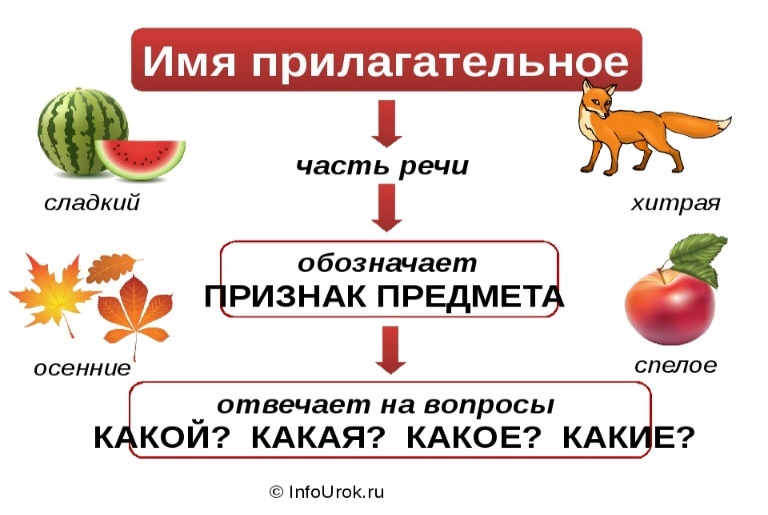  - Запишите по картинке словосочетания: существительное + прилагательное.   К прилагательному ставьте вопрос. Прилагательное подчеркни волнистой линией.       Образец: Арбуз (какой?) сладкий. Учебник стр. 99 упр. № 137 Выпишите, какая избушка у зайца, а какая у лисы:       У зайца избушка (какая?) …., … .       У лисы избушка (…) …, ... .                 - Прилагательные подчеркните волнистой линией.Прочитайте правило Самоварова на стр.99  Выучите правило!Учебник Упр. № 138                    Образец: Лист (какой?) горький, овальный, зелёный.     8. Домашнее задание: учебник упр. №139, стр.102 правило